Мастер-класс «Использование интерактивного сервиса LearningApps.org﻿ на уроках литературы. Создание кроссворда»Автор материала: Печерина Елена Александровна, учитель русского языка и литературыпервой квалификационной категории, МБОУ «Петуховская средняя общеобразовательная школа № 2», г. Петухово Курганской областиг. Петухово, 2015 год.Интерактивный сервис  LearningApps.org позволит сделать уроки литературы интересными, повысит познавательную активность школьников и эффективность обучения.Прежде всего необходимо зарегистрироваться на данном сервисе: https://learningapps.org/ 1 шаг. Создаёте учётную запись.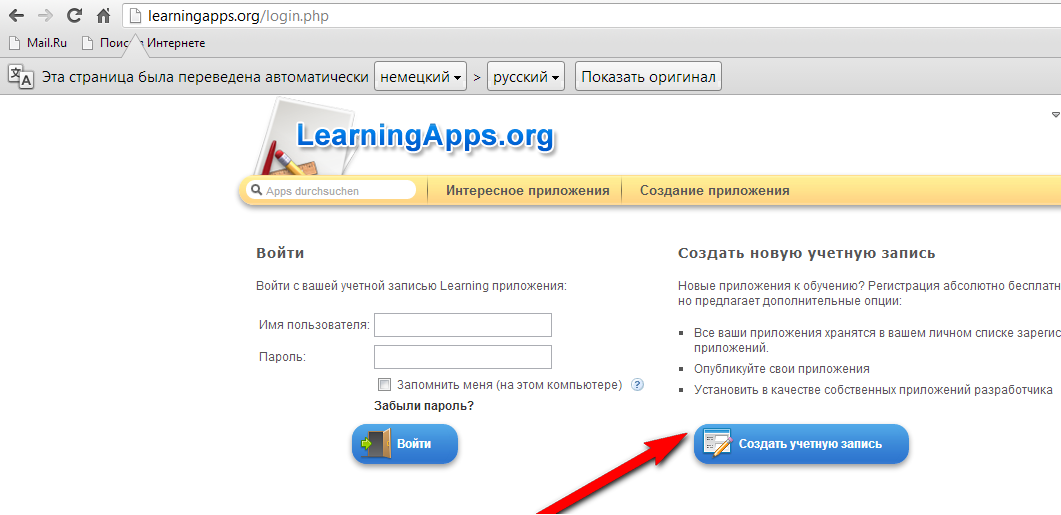 2 шаг. Заполняете все окошечки соответствующей информацией и нажимаете "создать учётную запись".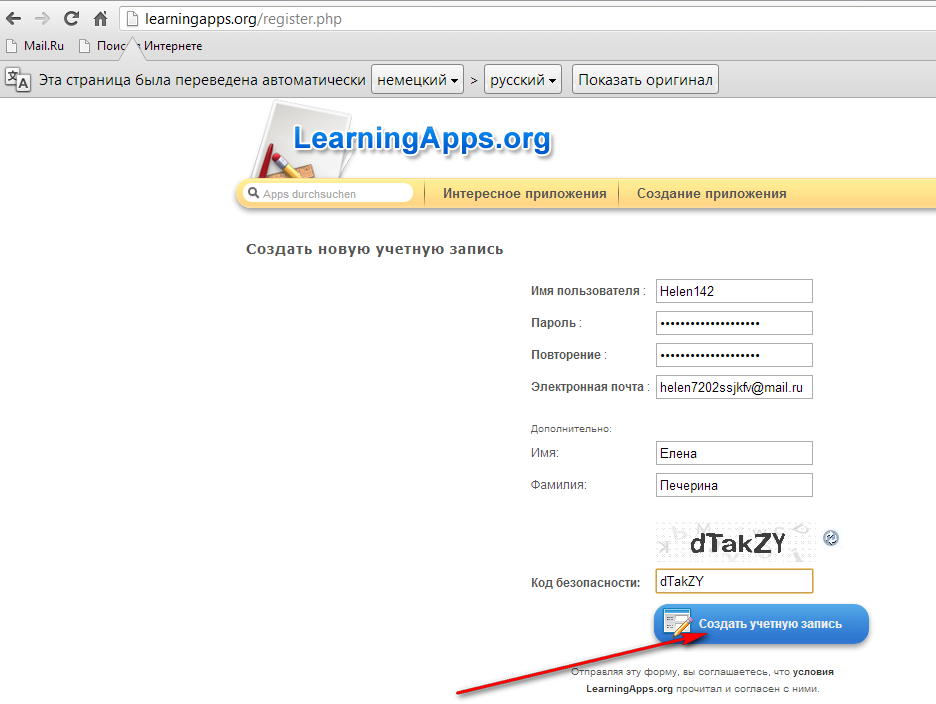 3 шаг. Смотрите, что у вас получилось.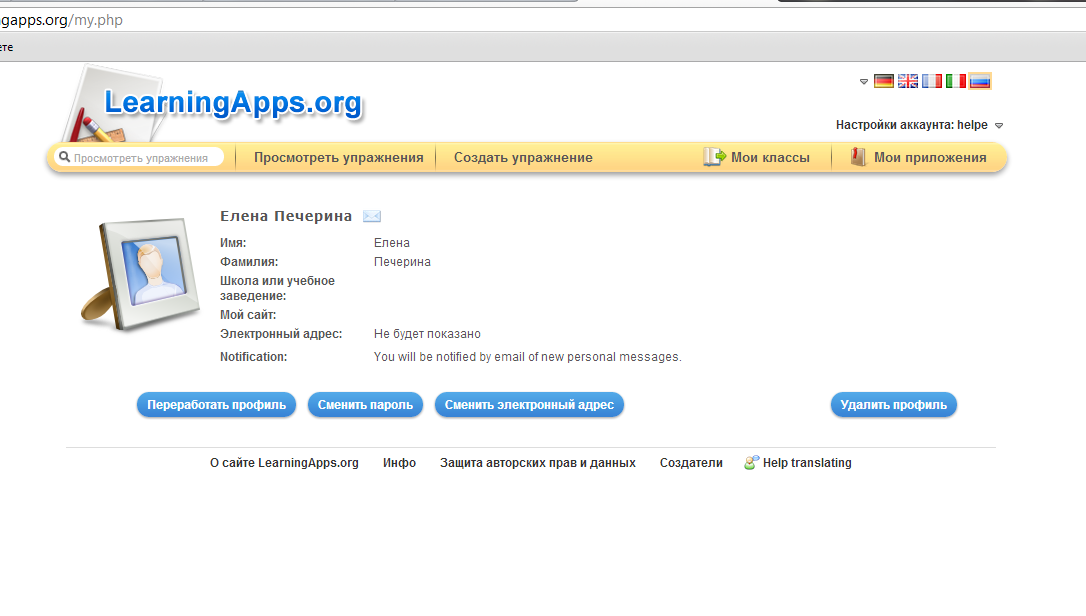 После регистрации необходимо ознакомится  с шаблонами для создания интерактивных заданий.1 шаг. Нажимаете "Создать упражнение".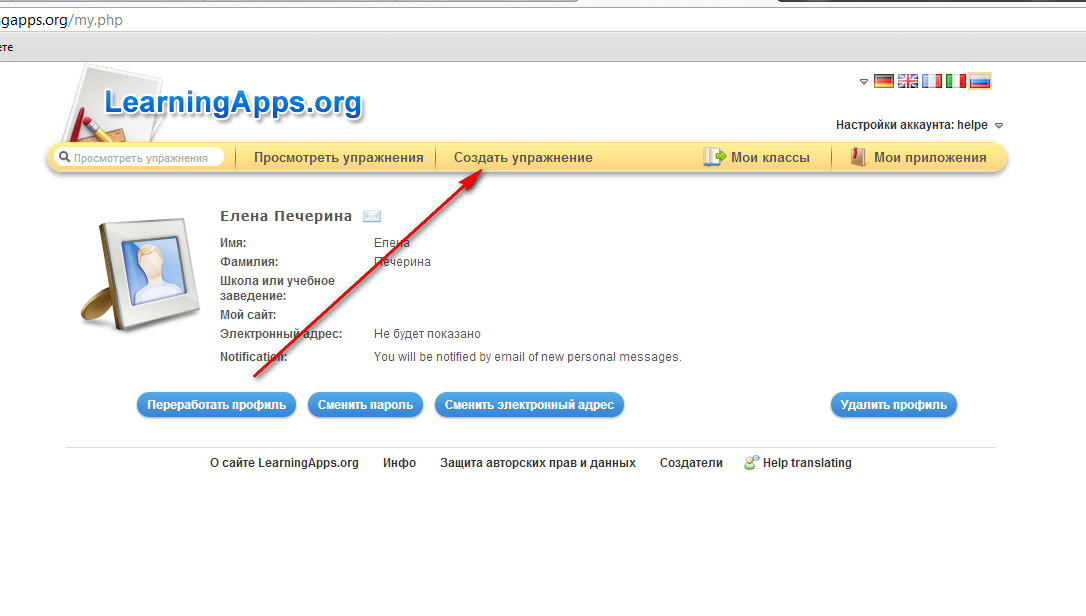 2 шаг. Ищите шаблон для кроссворда. а - название шаблонов б - здесь можно посмотреть примеры интерактивных заданий, выполненных по данному шаблону в - стрелка для перехода на другой шаблон  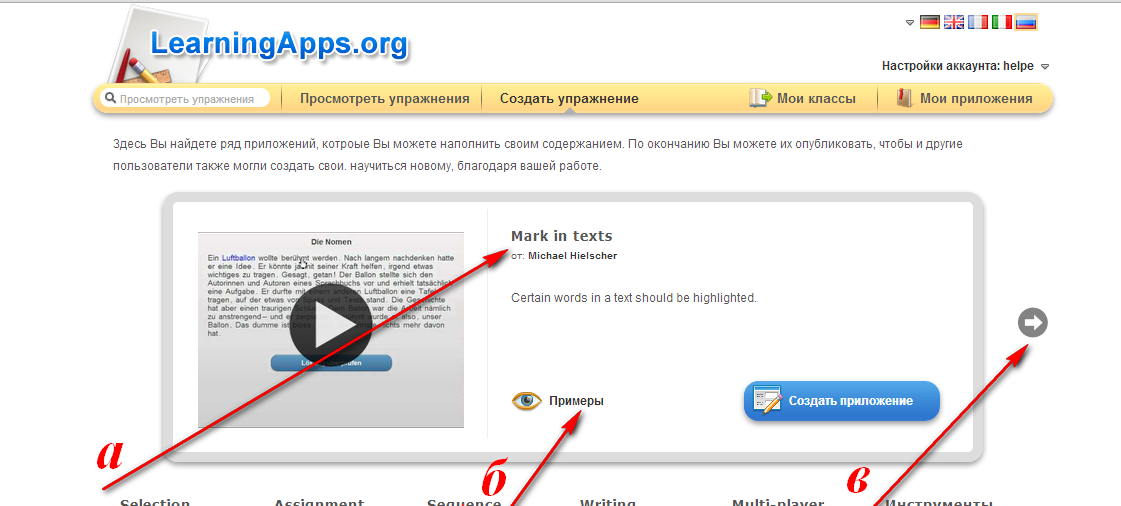 Инструкция по созданию кроссворда1 шаг. Находите шаблон для кроссворда и нажимаете "создать приложение".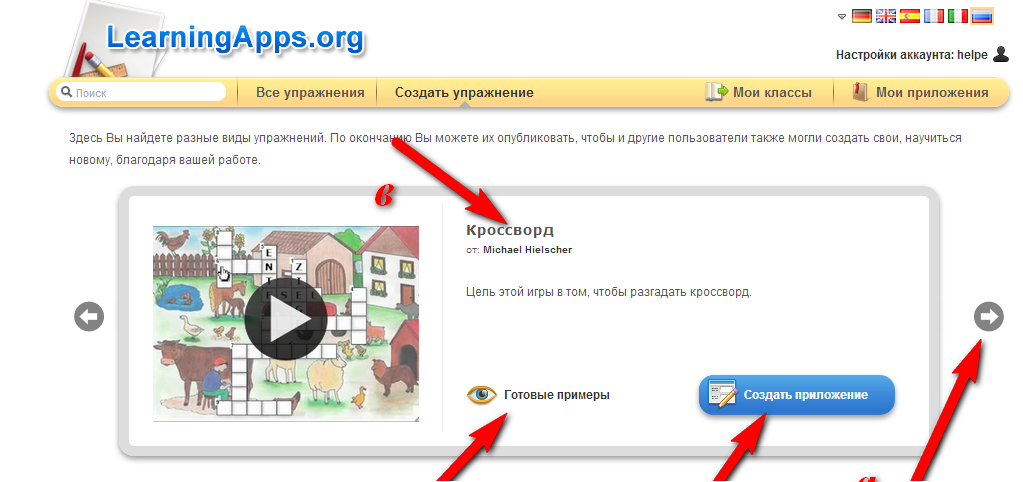 2 шаг. Заполняете окошечки соответствующей информацией: а - название вашего кроссворда; б - вопрос, который будет задан ко всему кроссворду. 3. Выбираете фоновую картинку для своего кроссворда. в - кнопка для выбора картинки.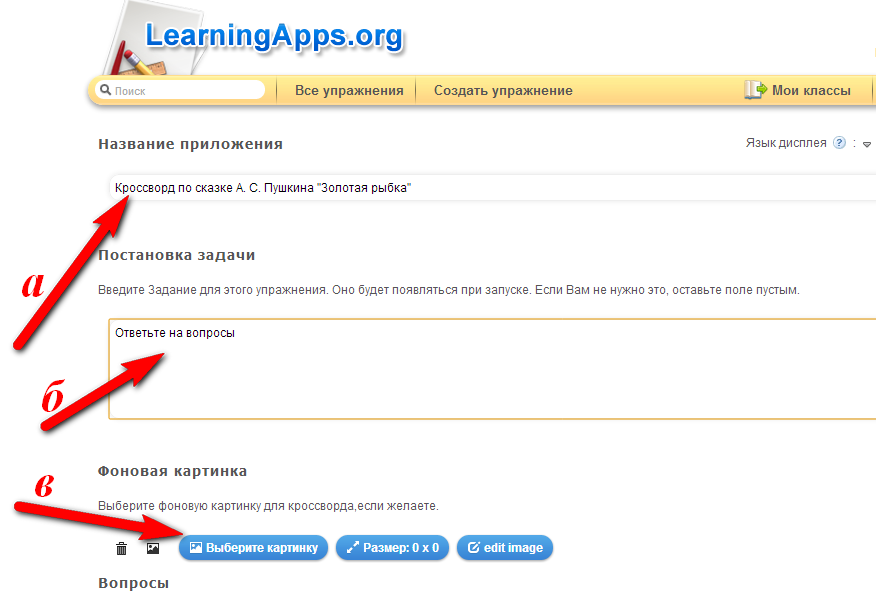 Картинку можно выбрать тремя способами, я привела пример вставки картинки с вашего ПК.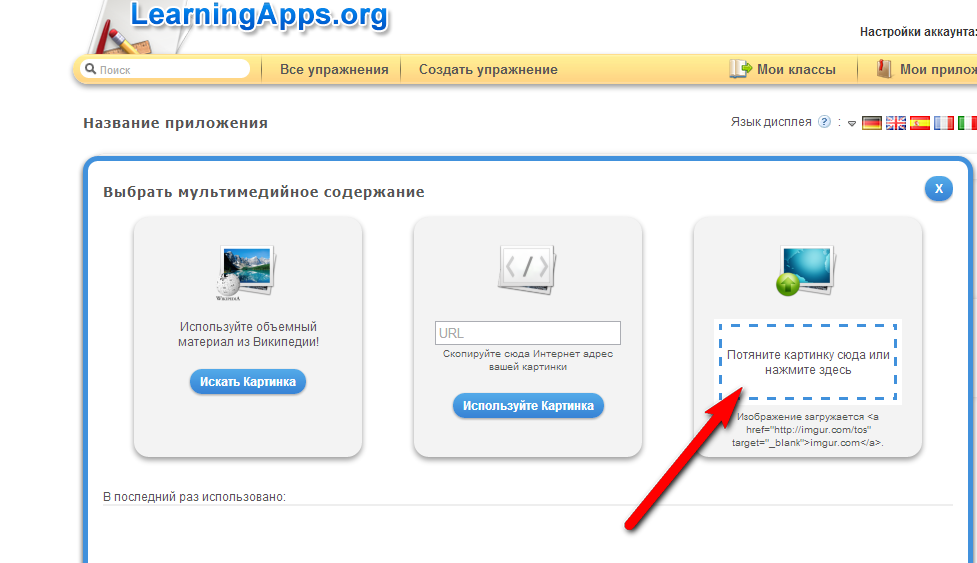 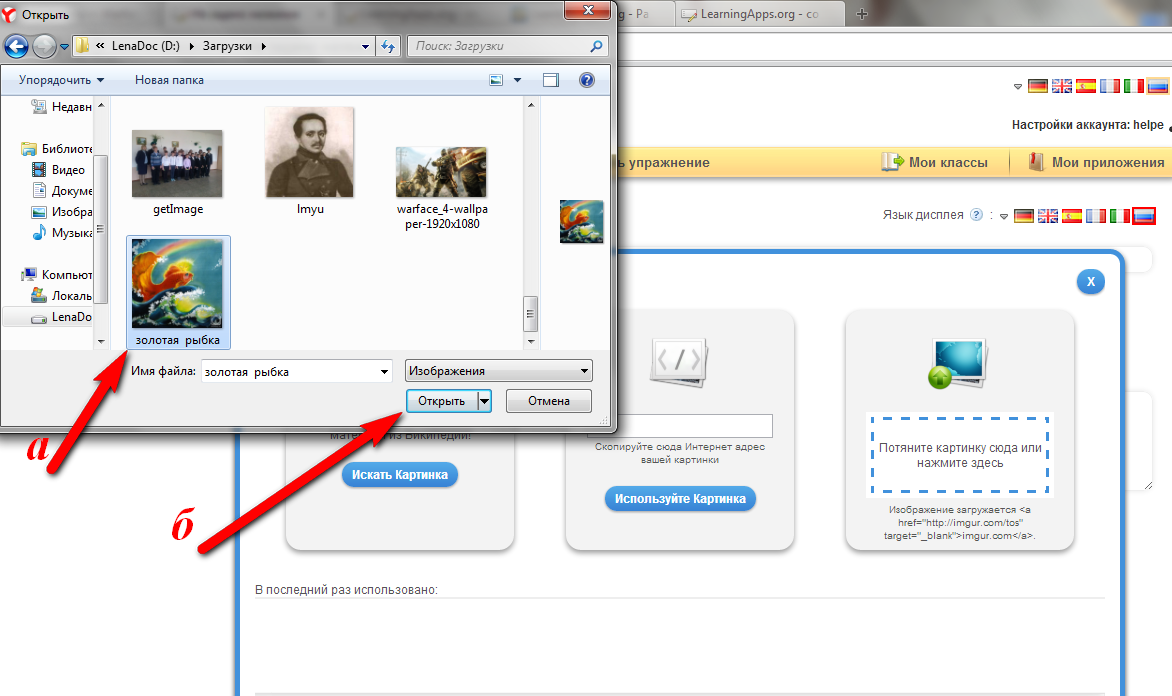 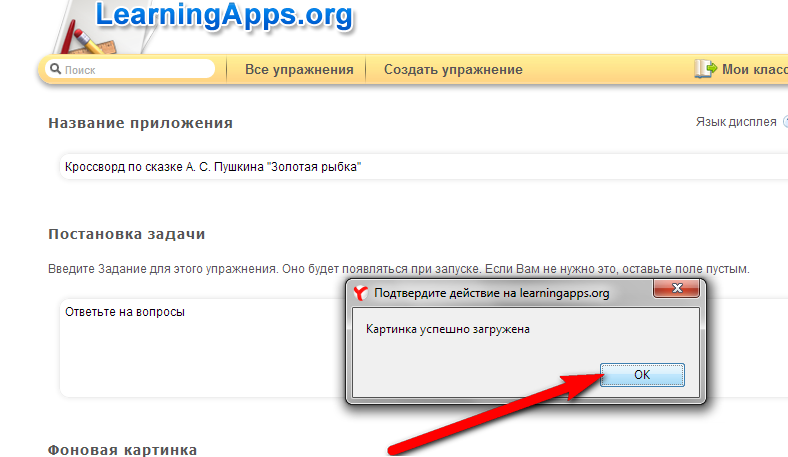 Вопрос может быть задан текстом, картинкой, звуком, видео. Я приведу пример текстовых вопросов.4 шаг. Нажимаете "текст".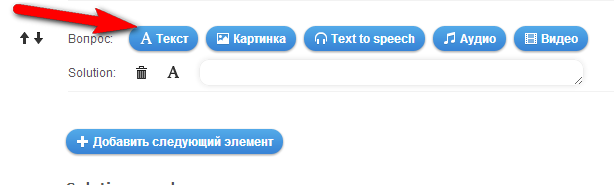 5 шаг. Заполняете окошечки соответствующей информацией: а - вопрос; б - ответ на ваш вопрос; г - переход к новому вопросу.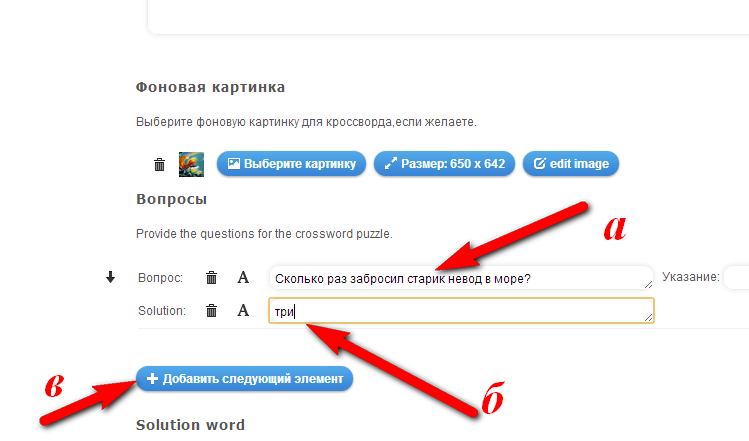 6 шаг. Заполняете окошечки вопросами и ответами. При помощи кнопки "добавит следующий элемент"  добавляете нужное количество вопросов.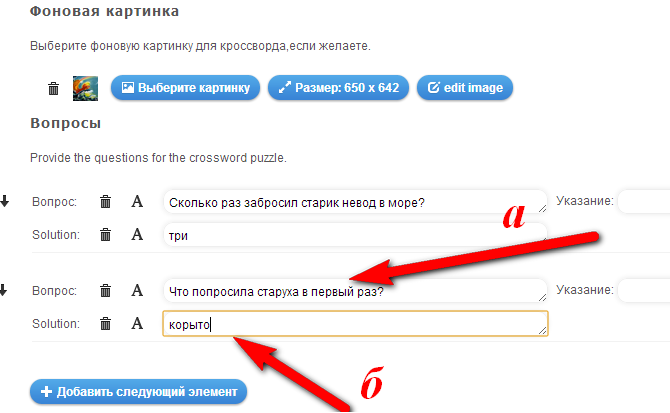 7 шаг. Когда все вопросы и ответы будут записаны, опускаетесь чуть ниже и находите окошко для  текста, который высветится, если ваш кроссворд будет решён верно.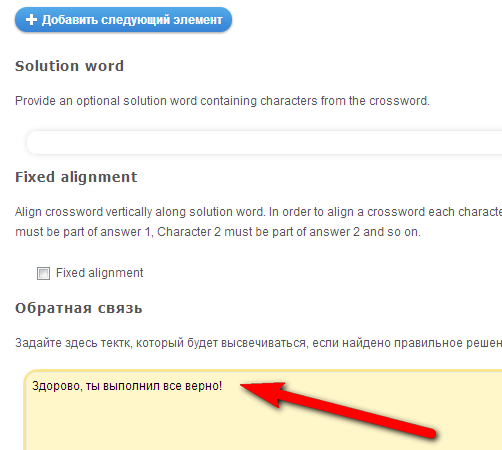 8 шаг. Нажимаете кнопку предварительного просмотра.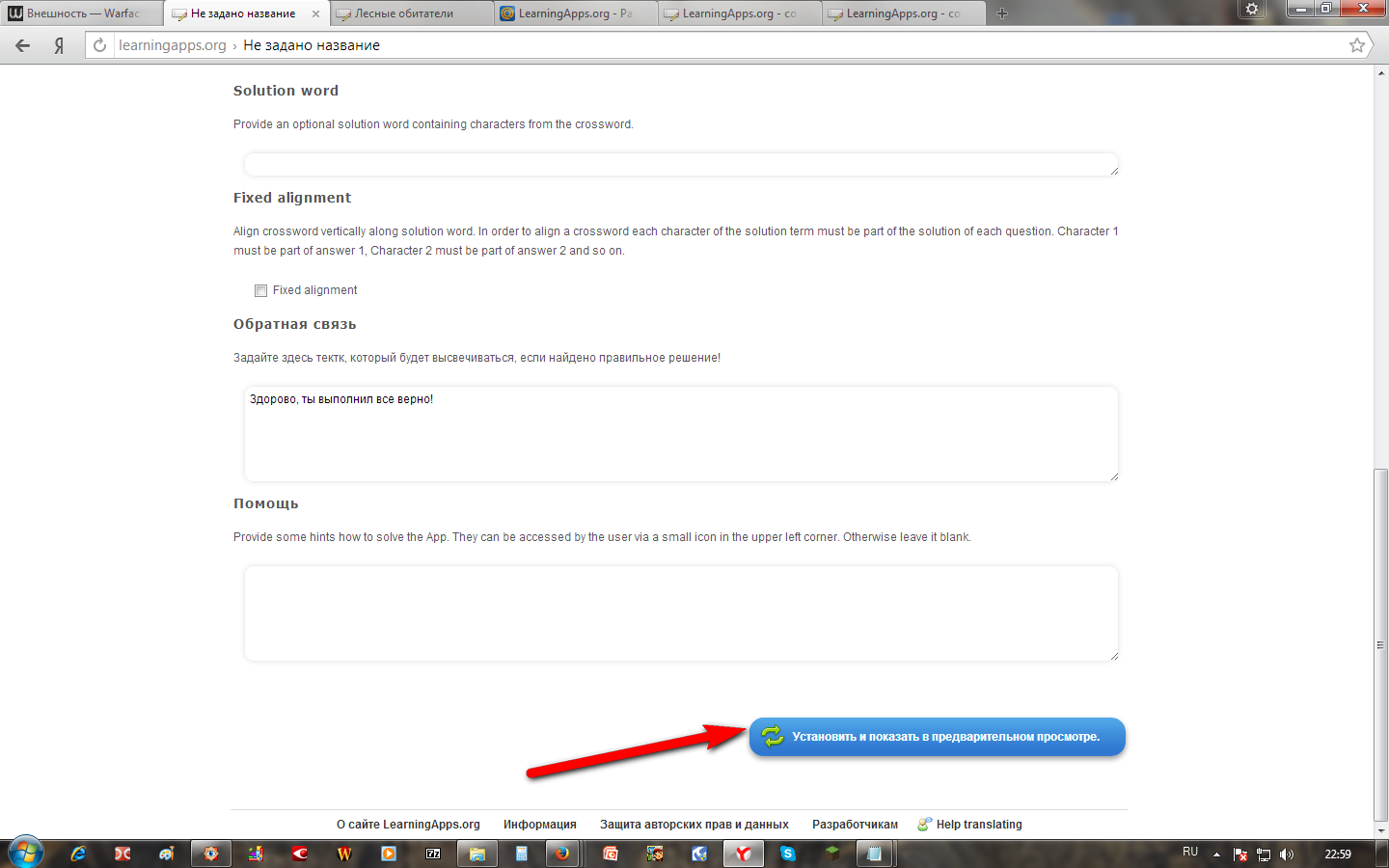 После нажатия кнопки предварительного просмотра, ваши ответы автоматически образуют кроссворд.9 шаг. Проверяете свой кроссворд. Если всё правильно, то нажимаете "создать приложение", если вас что-либо не устраивает, то нажимаете "вновь настроить".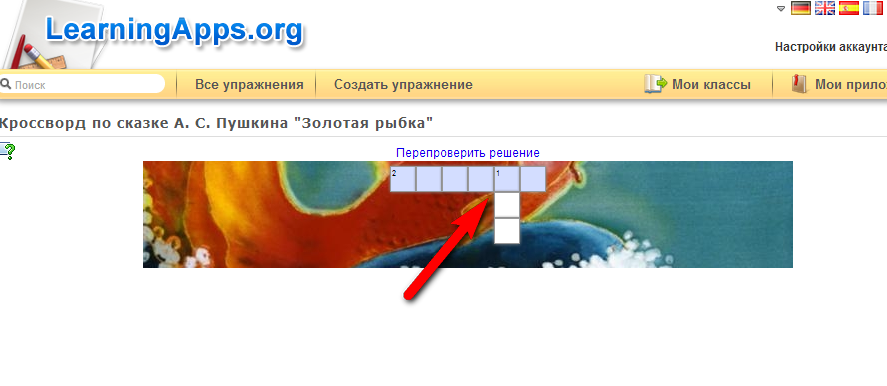 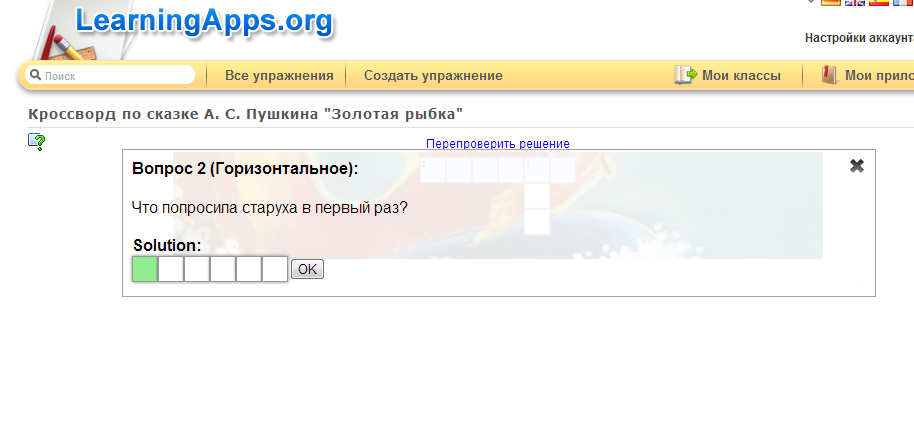 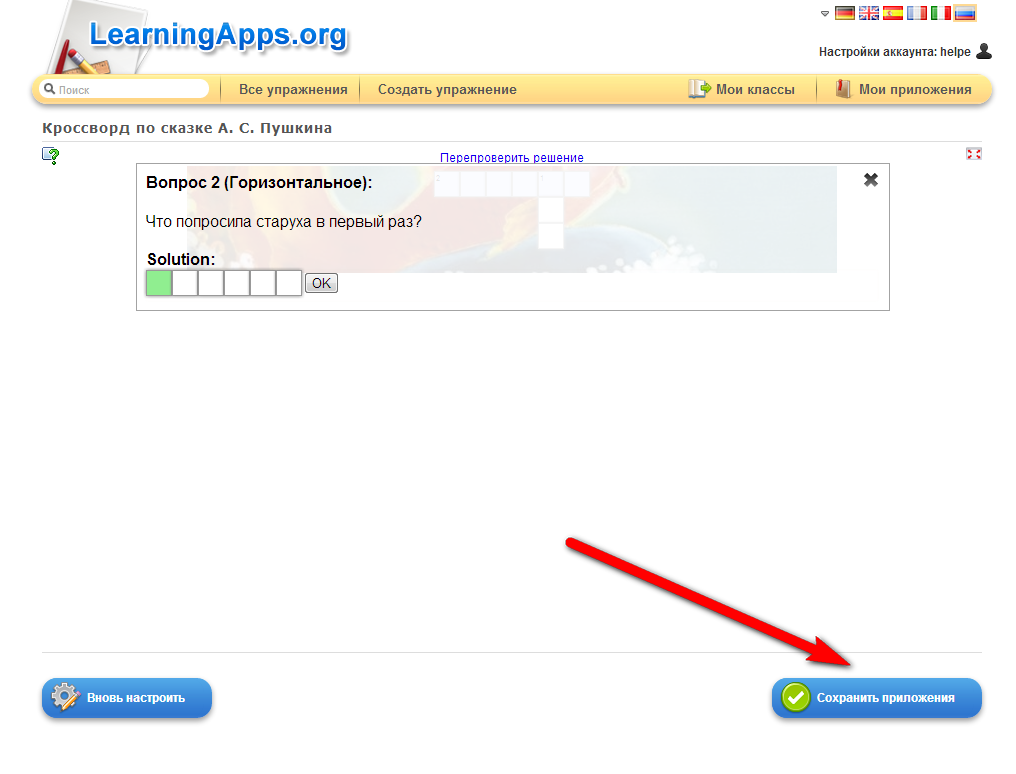 Исправить все недочёты в работе можно и после сохранения. Для этого нужно найти данный кроссворд в разделе "Мои приложения" и переработать упражнение.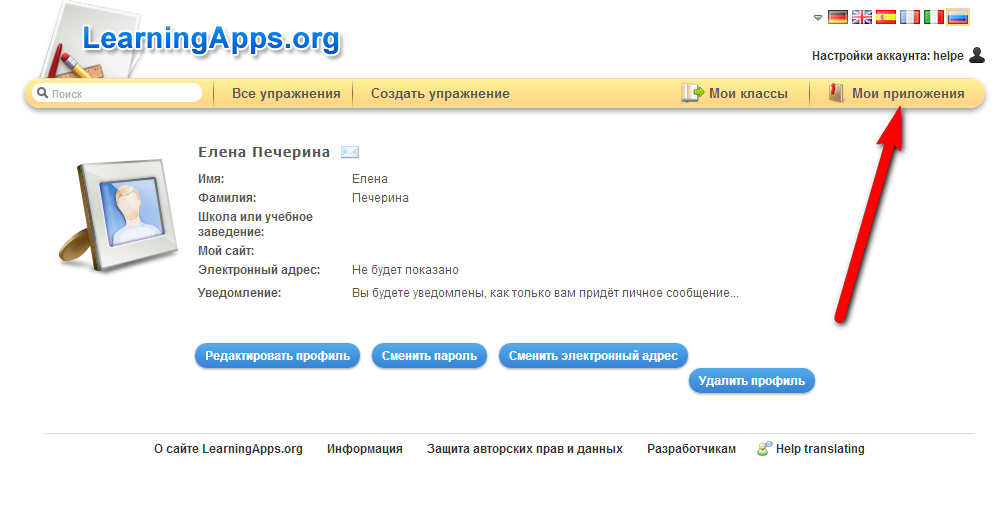 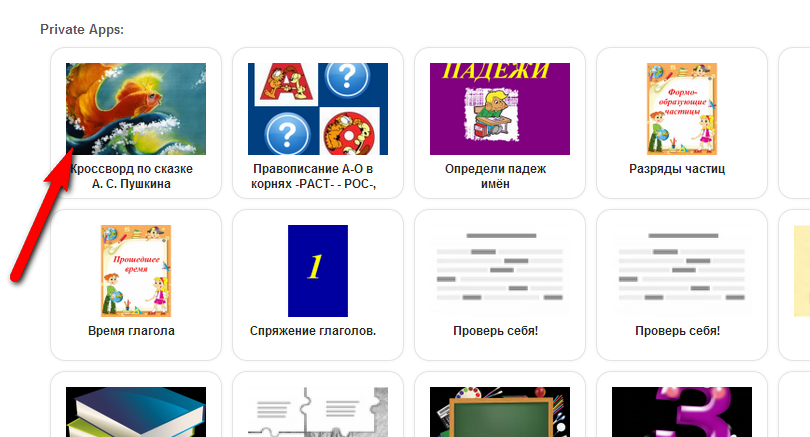 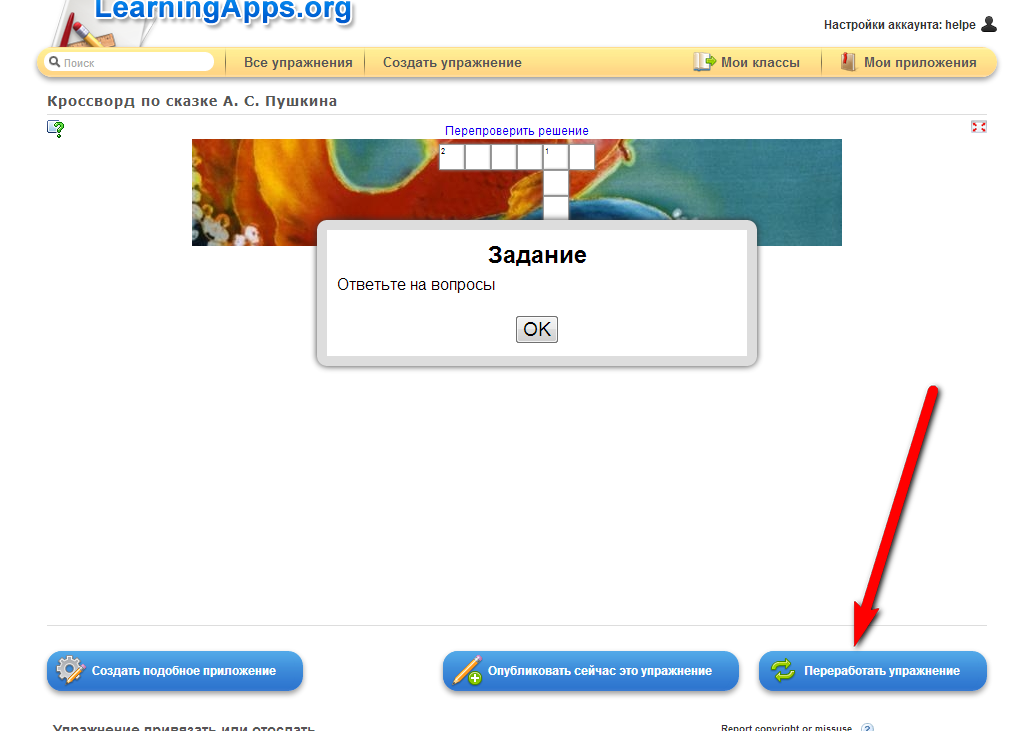 Если у Вас есть свой сайт, то данный продукт можно разместить на сайте.1 шаг. После сохранения кроссворда опускаетесь чуть ниже и копируете последнюю ссылку.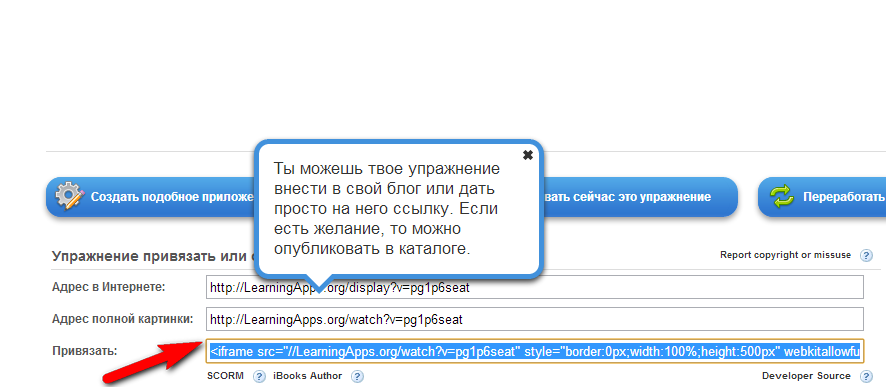 2 шаг. Заходите на данный сайт в модуль "Работы учащихся" (а) и нажимаете категорию "Конкурсы" (б).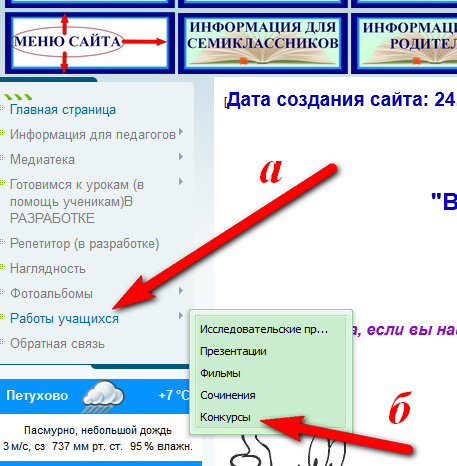 3 шаг. Добавляете материал.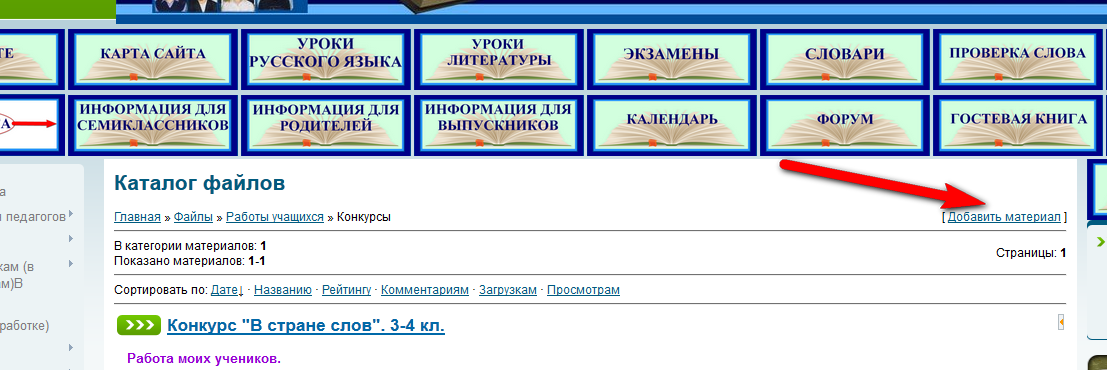 4 шаг. Заполняете окошечки соответствующей информацией: а - категория "Конкурсы"; б - название вашего кроссворда; в - основной вопрос ко всему кроссворду пишете в первом поле. 5 шаг. Во втором поле переходите в режим HTLM кодов (г) и только тогда вставляете ссылку на свой кроссворд (д).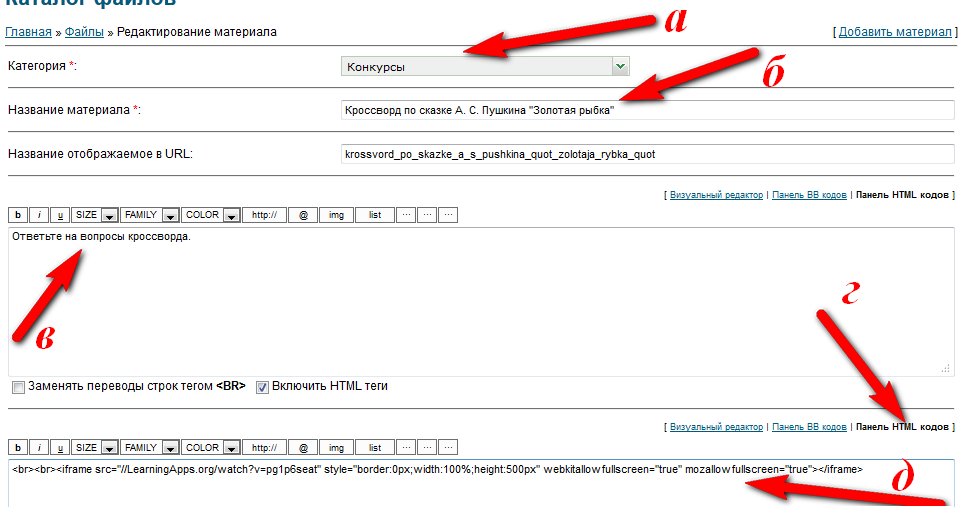 6 шаг. Опускаетесь чуть ниже и сохраняете добавленный материал.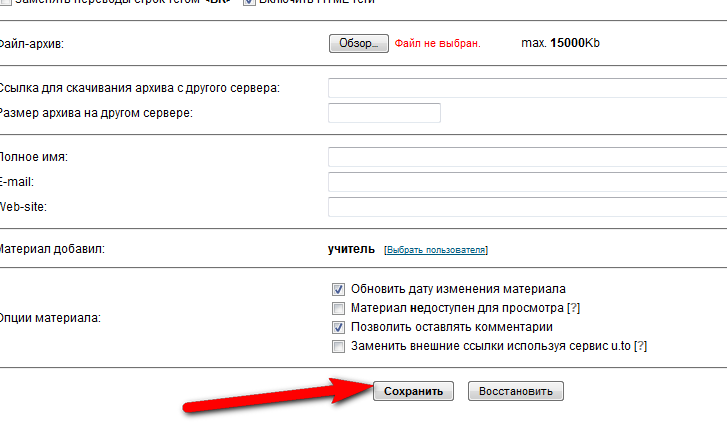 7 шаг.  Проверяете.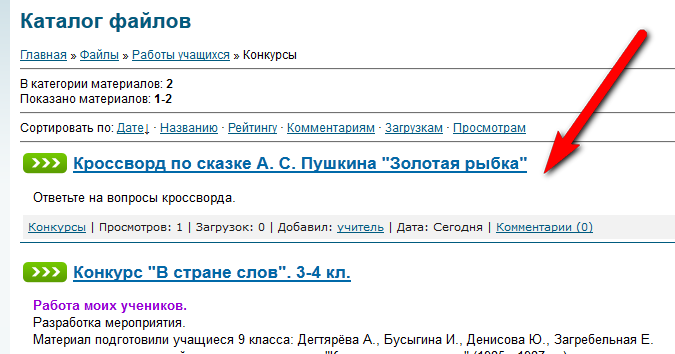 